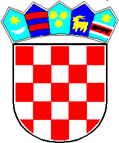 REPUBLIKA HRVATSKAVARAŽDINSKA ŽUPANIJAOPĆINA SVETI ĐURĐOPĆINSKO VIJEĆEKlasa:936-02/23-02/1Urbroj:2186-21-23-02-1Sveti Đurđ, 18.09.2023.Na temelju članka 103. Zakona o cestama („Narodne novine“ broj 84/11, 22/13, 54/13, 148/13, 92/14, 110/19, 144/21, 114/22, 114/22, 04/23), članka 35. Zakona o vlasništvu i drugim stvarnim pravima („Narodne novine“ broj 91/96, 68/98, 137/99, 22/00, 73/00, 114/01, 79/06, 141/06, 146/08, 38/09, 153/09, 143/12, 152/14, 81/15, 94/17), članka 35. Zakona o lokalnoj i područnoj (regionalnoj) samoupravi („Narodne novine“ broj 33/01, 60/01, 129/05,109/07, 125/08, 36/09, 36/09, 150/11, 144/12, 19/13, 137/15, 123/17, 98/19, 144/20), članka 22. Statuta Općine Sveti Đurđ („Službeni vjesnik Varaždinske županije“ broj 30/21, 18/23) i članka 43. Poslovnika Općinskog vijeća Općine Sveti Đurđ („Službeni vjesnik Varaždinske županije“ broj 30/21), Općinsko vijeće Općine Sveti Đurđ na svojoj 25. sjednici održanoj 18.9.2023. godine donijelo je ODLUKU o provedbi geodetskog elaborata i ukidanju statusa javnog dobra u općoj uporabi Članak 1.Dozvoljava se provedba Geodetskog elaborata izrađenog po ovlaštenom inženjeru geodezije Milanu Mirčetiću,  dipl. ing. geod., broj elaborata 5/2023, potvrđenog od strane Državne geodetske uprave, Područnog ureda za katastar Varaždin, Odjel za katastar nekretnina Ludbreg, KLASA: 932-06/2023-02/146, URBROJ: 541-16-03/1-23-3 od 18.8.2023. godine, na način da se iz nekretnine upisane u zemljišne knjige Općinskog suda u Varaždinu, zemljišnoknjižni odjel Ludbreg, katastarska općina Selnik, broj zemljišnoknjižnog uloška 2155, katastarska čestica broj 1082, Put u Prilesu površine 959 čhv, ukupne površine 959 čhv formiraju nove katastarske čestice označene kao:katastarska čestica broj 1082/1, Put u Prilesu površine 25 a i 54 m2 (istovjetna novoj čestici 1745/1 u katastru), ikatastarska čestica broj 1082/2, Priles oranica površine 8 a i 95 m2 (istovjetna novoj čestici 1745/2 u katastru).Članak 2.Novoformiranoj katastarskoj čestici broj 1082/2, Priles oranica površine 8 a i 95 m2 (istovjetna novoj čestici 1745/2 u katastru), ukida se status javnog dobra u općoj uporabi, obzirom je trajno prestala potreba njezina korištenja kao nerazvrstane ceste, a temeljem članka 103. Zakona o cestama („Narodne novine“ broj 84/11, 22/13, 54/13, 148/13, 92/14, 110/19, 144/21, 114/22, 114/22, 04/23).Nekretnina iz prethodnog stavka ostaje u vlasništvu Općine Sveti Đurđ.Članak 3.Temeljem geodetskog elaborata iz članka 1. ove Odluke i ove Odluke na novoformiranoj katastarskoj čestici broj 1082/2, Priles oranica površine 8 a i 95 m2 (istovjetna novoj čestici 1745/2 u katastru), Općinski sud u Varaždinu, zemljišnoknjižni odjel u Ludbregu, izvršit će upis brisanja statusa javnog dobra u općoj uporabi uz istodobni upis odnosno uknjižbu prava vlasništva na ime i u korist Općine Sveti Đurđ na istoj.Članak 4.Za provedbu ove Odluke ovlašćuje se općinski načelnik Općine Sveti Đurđ.Članak 5.Ova Odluka stupa na snagu prvog dana od dana objave u „Službenom vjesniku Varaždinske županije“.Predsjednik Općinskog vijeća         Općine Sveti Đurđ           Damir Grgec